ЗАТВЕРДЖЕНОНаказ Міністерства юстиції України09.01.2023 року № 135/5ТИПОВА ІНФОРМАЦІЙНА КАРТКАадміністративної послуги звнесення змін до записів Державного реєстру речових прав на нерухоме майноЦентр надання адміністративних послуг у виконавчому комітеті Литовезької сільської ради(найменування суб’єкта надання адміністративної послуги та/або центру надання адміністративних послуг)С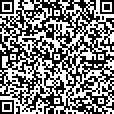 Міністерство юстиції України№ 86-19.1.1-23 від 05.01.2023Підписувач Хардіков В'ячеслав В'ячеславовичСертифікат 58E2D9E7F900307B04000000B8E430009F108E00Дійсний з 11.01.2021 0:00:00 по 11.01.2023 0:00:00.*Після початку роботи інформаційної взаємодії між Державним реєстром речових прав на нерухоме майно та Єдиним державним реєстром судових рішень, рішення суду про заборону вчинення реєстраційних дійДиректор Департаментудержавної реєстрації	В’ячеслав ХАРДІКОВтериторії України» (зі змінами)Умови отримання адміністративної послугиУмови отримання адміністративної послугиУмови отримання адміністративної послуги7Підстава для отримання адміністративної послугиЗаява заявника або уповноваженої особи8Вичерпний перелік документів, необхідних для отримання адміністративної послугиЗаява встановленої форми;документ, що підтверджує сплату адміністративного збору в повному обсязі або документ, що підтверджує право на звільнення від сплати адміністративного збору9Спосіб подання документів, необхідних для отримання адміністративної послугиОсобисто або уповноваженою особою у паперовій формі10Платність (безоплатність) надання адміністративної послугиБезоплатно, крім випадків передбачених статтею 34 Закону України «Про державну реєстрацію речових прав на нерухоме майно та їх обтяжень»11Строк надання адміністративної послугиВ день реєстрації заяви в Державному реєстрі речових прав на нерухоме майно12Перелік підстав для зупинення розгляду документів, поданих для державної реєстраціїподання документів для державної реєстрації прав не в повному обсязі, передбаченому законодавством;направлення запиту до суду для отримання судового рішення13Перелік підстав для відмови у державній реєстраціїзаявлене речове право, обтяження не підлягає державній реєстрації відповідно до Закону України «Про державну реєстрацію речових прав на нерухоме майно та їх обтяжень»;заява про внесення змін подана неналежною особою;подані документи не відповідають вимогам, встановленим Законом України «Про державну реєстрацію речових прав на нерухоме майно та їх обтяжень»;подані документи не дають змоги встановити набуття, зміну або припинення речових прав на нерухоме майно та їх обтяження;наявні суперечності між заявленими та вже зареєстрованими речовими правами на нерухоме майно та їх обтяженнями;наявні зареєстровані обтяження речових прав на нерухоме майно;документи подано до неналежного суб’єкта державної реєстрації прав, нотаріуса;заявником подано ті самі документи, на підставі яких заявлене речове право, обтяження вже зареєстровано у Державному реєстрі речових прав на нерухоме майно14Результат надання адміністративної послуги1) прийняття рішення про внесення змін;внесення до відкритого розділу або спеціального розділу Державного реєстру речових прав на нерухоме майно відповідних змін до відомостей про речові права на нерухоме майно та їх обтяження, про об’єкти та суб’єктів цих прав;формування витягу з Державного реєстру речових прав на нерухоме майно про проведену державну реєстрацію змін;2) рішення про відмову у державній реєстрації із зазначенням виключного переліку обставин, що стали підставою для його прийняття15Способи отримання відповіді (результату)Через	центр	надання	адміністративних	послуг	або безпосередньо державним реєстратором;вебпортал Мін’юсту*